Mesto Skalica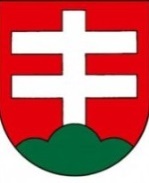 Mestský úrad Skalica, Námestie slobody 145/10,  909 01 Skalica hlavný kontrolórSpráva z  kontroly.HLK-18-2019	V súlade s § 18d zákona č. 369/1990 Zb. o obecnom zriadení v z.n.p., podľa Základných pravidiel kontrolnej činnosti a to ustanovenia § 20-27 zákona č. 357/2015 Z.z. o finančnej kontrole a audite a o zmene a doplnení niektorých zákonov, na  základe plánu kontrolnej činnosti na II. polrok 2019   Oprávnená osoba, ktorá vykonala kontrolu :  Ing. Gejza LiskaOznačenie kontrolovaného subjektu  :  Mestský úrad Skalica, Námestie slobody 145/10909 01 Skalica.Termín vykonania kontroly : od dňa  14.08.2019Cieľ a výsledok kontroly  :   Kontrola vedenia pokladnice z hľadiska účtovníctva azákladnej finančnej kontroly cieľom kontroly dodržiavanie Zákona č.431/2002 Z.z. o účtovníctve., Zákona č. 583/2004 Z.z. o rozpočtových pravidlách územnej samosprávy a interných predpisov mesta .  Označenie zákonov a všeobecne záväzných prepisov, ktoré sa porušili:	Pri vykonaní kontroly boli preskúmané dodržiavanie zákonov, opatrení, ktoré upravujú vedenie  pokladnice a to Zákon č.431/2002 Z.z. o účtovníctve v znení neskorších predpisov a postupy účtovania – Opatrenie MF SR z 8. Augusta 2007 č. MF/16786/2007-31, ktorým sa ustanovujú podrobnosti o postupoch účtovania a rámcovej účtovnej osnove pre rozpočtové organizácie, príspevkové organizácie, ŠF, obce a VÚC v znení neskorších zmien a doplnkov. Podľa zákona č. 431 /2002 Z.z. o účtovníctve boli vykonané kontroly so zameraním na dodržiavanie § 4 ods.7, § 24 ods.2,  § 25 ods.1, písm.c, §25 ods. 5, § 29 ods.3§6, §10 účtovný doklad,§8, §40 – postupy účtovania, účtovná skupina 26, obeh účtovných dokladov,Čl.2 – Pokladničná kniha, číslovanie pokladničných dokladov, Inventarizácia peňažných prostriedkov v hotovosti.	Vykonanou kontrolou neboli zistené nové nedostatky.Dátum vyhotovenia správy z kontroly  :  od 14.08.2019 do 19.08.2019Podpis kontrolóra :   Ing. Gejza Liska...............................................Za kontrolovaný subjekt správu prevzala dňa .................................................................  Primátorka mesta Skalica Ing. Anna Mierna...........................................................................